EVENT PRESS RELEASE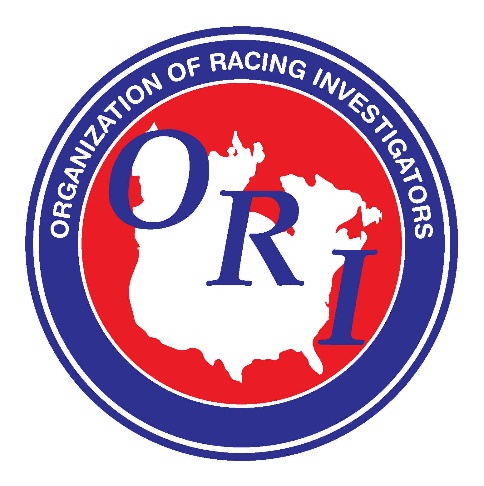 CONTACT INFORMATION:	Organization of Racing InvestigatorsDon Ahrensdahrens@shrp.com  http://www.horseracinginvestigators.com/ FOR IMMEDIATE RELEASEHeadline: Organization of Racing Investigators Cancels the 2021 Annual ConferenceOzone Park, New York – The Organization of Racing Investigators (ORI) will cancel its annual conference, originally scheduled for March 2021, due to the COVID-19 pandemic.Due to the cancellation, the ORI conference in 2022 will be held at Aqueduct Racetrack, located in Ozone Park, New York, with more details coming mid-2021.Current 2020 ORI members will have their membership extended through calendar year 2021.###